¡Hola Comunidad Bulldog!   Hay grandes noticias sobre nuestras instalaciones. Como sabéis, el Gimnasio está en obras desde mayo. Esperamos tener todo el trabajo terminado para esta fase a mediados de noviembre. El trabajo del próximo año incluye la adición de un ascensor, mejoras en el gimnasio superior para incluir paneles acústicos, persianas motorizadas, gradas, nuevas gradas en el gimnasio principal, fuentes de agua potable ADA, y nuevos herrajes para puertas.  Si recibimos más fondos en mayo, completaremos la iluminación LED, instalaremos nuevas unidades HVAC en el BAC y el gimnasio superior y sustituiremos/repararemos todas las ventanas y puertas exteriores.El tejado de West Hall ha sido sustituido.  Seguimos trabajando duro para conseguir financiación para renovar y ampliar West Hall, de modo que podamos trasladar la Escuela para Ciegos y los programas de Educación Temprana a este edificio. Nos estamos reuniendo con funcionarios estatales y arquitectos para preparar nuestra solicitud de subvención BEST para ayudar a financiar este proyecto.   Acabamos de iniciar la Fase 1 del Proyecto de Mejora de la Seguridad del Campus, para poder completar una evaluación de la seguridad en todo el campus y preparar la infraestructura de red. Hemos solicitado financiación para la Fase 2, que esperamos obtener en mayo. Después continuaremos con otras mejoras de seguridad durante el verano de 2024 para incluir la instalación de cámaras e iluminación adicionales.El último proyecto que me gustaría destacar es el nuevo parque infantil ADA. El contratista ha sido contratado y el diseño se inicia en noviembre.  La construcción comenzará en junio de 2024.  Estamos muy orgullosos de decir que este proyecto comenzó con nuestros estudiantes, que recaudaron dinero para un diseño conceptual que se utilizó para interesar a nuestros legisladores en la financiación del proyecto. Felicitaciones a todos los que trabajaron y siguen contribuyendo a este emocionante proyecto.El 29 de noviembre, a las 17.30 horas, el CSDB acogerá la segunda ceremonia anual de iluminación navideña.  Esta ceremonia está abierta al personal, los estudiantes y sus familias, y la comunidad.  Los visitantes pueden registrarse en el edificio administrativo entre las 5:00 - 5:30 p.m. Vamos a añadir luces adicionales este año, así que por favor únase a nosotros en la iluminación de todo el campus.En mayo de 1915, todas las tardes, los jóvenes se dedicaban con gran interés a cavar dientes de león. Les costaba todo lo que podían mantener a raya los dientes de león. Cada chico intentaba superar a otro con el mayor número de dientes de león, esforzándose por conseguir uno con una raíz extraordinariamente larga, y cuando lo conseguían, se esforzaban especialmente por hacérselo saber a los demás chicos. El superintendente Argo premió a los dos campeones de los dientes de león con 4 y 2 dólares, y los demás recibieron una caja de caramelos. Los chicos están orgullosos de nuestro hermoso campus.Echa un vistazo a esta foto de noviembre de 1910.   "Los estudiantes informaron: 'La nueva línea de tranvía Kiowa comenzó a funcionar hace una semana, el martes pasado, y todos estamos disfrutando de los viajes en coche, el camino corto a la ciudad. Fuimos las primeras personas en viajar en la línea de la calle Kiowa. Aún no estaba terminada, pero la compañía hizo pasar los coches por encima para nuestro picnic. Los tranvías pasan por nuestra puerta cuatro veces cada hora durante diecisiete horas todos los días'". Hoy en día, nuestros alumnos disfrutan de excursiones utilizando las furgonetas y el autobús de actividades del CSDB, que mantienen a los alumnos cómodos, protegidos de las inclemencias del tiempo, y los llevan directamente a su destino.Pregunte a un antiguo alumnoLo que está pasando 1 de noviembre: Reunión del Consejo de Administración 2 de noviembre: Conferencias de padres y profesores 8 de noviembre: Cuentos y Juego en ASL, 10:30am, East Library/Colorado Springs 15 de noviembre: Reunión especial de la Junta Directiva 17 de noviembre: Clase de ASL para bebés 20-24 de noviembre: Vacaciones de Acción de Gracias 29 de noviembre: Iluminación del Árbol Navideño Diane Taylor, School/Community Liaison
Colorado School for the Deaf and the Blind
33 North Institute Street, Colorado Springs, CO 80903
719-578-2225; dtaylor@csdb.org
                  
                 
                         P.R.I.D.E.             
                   www.csdb.org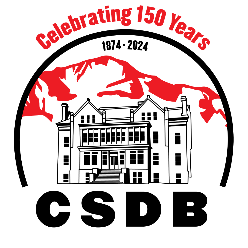 